Publicado en  el 12/11/2014 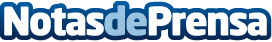 Indra se adjudica un contrato para implantar  sus sistemas de gestión de tráfico aéreo en VietnamIndra desplegará sus sistemas de vigilancia radar y renovará con su tecnología el centro de control de aproximación que gestiona el espacio aéreo de la zona centro del país. El plazo de ejecución de este contrato adjudicado por Middle Air Region Air Traffic Services Co. (MIRATS), compañía que forma parte de Vietnam Air Traffic Management Corporation (VATM), se extenderá hasta 2016.Datos de contacto:IndraNota de prensa publicada en: https://www.notasdeprensa.es/indra-se-adjudica-un-contrato-para-implantar_1 Categorias: E-Commerce http://www.notasdeprensa.es